今天看的職業是甚麼? 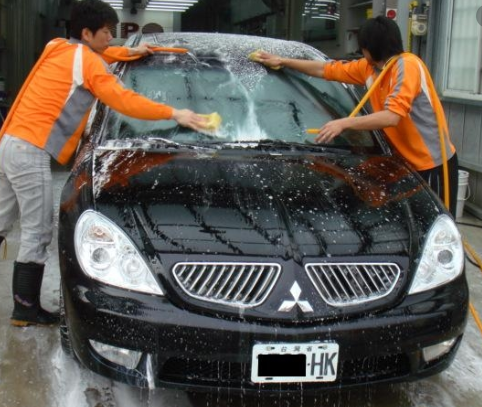 洗車https://www.youtube.com/watch?v=NcFDfkpbNkIhttps://www.youtube.com/watch?v=zVtfANWCjVI二、今天職種的工作內容有哪些?今天職種的標準禮儀有哪些?今天介紹的工作一般時薪為多少?                        網址https://www.1111.com.tw/job-bank/job-index.asp?ks=%e6%b4%97%e8%bb%8a&page=1今天介紹的工作一天工作時間為多少小時?                   你喜不喜歡今天介紹的工作?洗車拿水槍噴水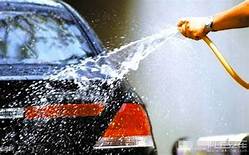 噴泡沫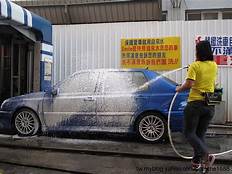 海棉擦拭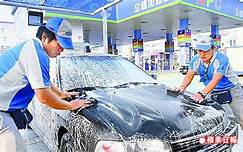 沖水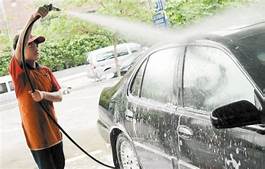 喜歡           不喜歡